广西执业律师《<民法总则>解读》、《律师职业道德》学习流程    一、PC端操作    1. 账号密码     用户为执业证号后六位或手机号、听课初始密码为12345678 。请登录后及时修改密码，以防他人冒用。
     2. 登录平台     律协官网登录打开浏览器，输入区律协官网www.gxlawyer.org.com，在网站上方点击“培训信息”，找到“广西律师网校”，点击右上角“登录”，输入账号密码。    点睛官网登录    打开浏览器，输入点睛网官网www.dianjingyun.com，选择“律师学院”，的右上角点击“登录”，输入账号密码登录平台。     3. 在线听课     学员登录到个人中心，点击网站左侧“专业教室”。在专业栏目中选择“《民法总则解读》”，再点击课程之后的“课件”，点击“播放”。课程播放时长过半或20分钟后，系统提示需要考试合格方可继续学习。     4. 查看进度烦开通课程学习进度达到100%，说明本专题课程学习合格。专题课程打印结业证功能还未上线，预计将于11月底上线，届时将短信通知大家上网打印。     打印流程：进入到听课中心页面，点击网页左侧“进度统计”。选择“专业课程进度统计”，点击“打证书”。开通课程进度未达到100%时，仅可查看明细，无法打印证书。    二、 APP端操作     1. 下载安装（请扫描下方二维码下载安装APP）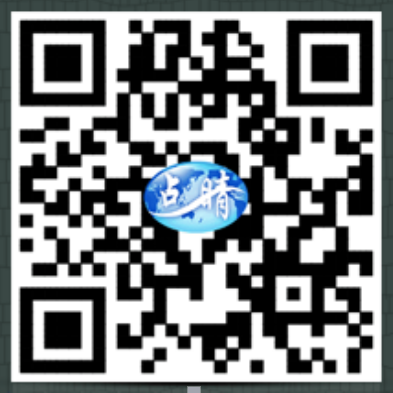      2. 登录账号     学员在手机、平板电脑桌面查找“点睛网”图标，请双击图标，选择“律师”身份，请点下方“听课”，输入账号密码，点击“登录”。     3. 在线听课     点击APP下方“听课”，再点击左上角“三横线”，找到下方我的专业中“《民法总则解读》”。点击课程名称，开始学习。     4. 进度统计 APP端的进度统计中目前无法查看专业课程学习进度。开通课程学习进度达到100%，说明本专题课程学习合格。专题课程打印结业证功能还未上线，预计将于11月底上线，届时将短信通知大家上网打印。       四、点睛联系  1.联系人：袁老师、李老师、史老师、邱老师  2.电话：010-62210155、18610718109（同微信）  3.客服QQ：1140226423  4.客服QQ群：120365052、257748158